Частное общеобразовательное учреждение«РЖД лицей № 8»СОГЛАСОВАНО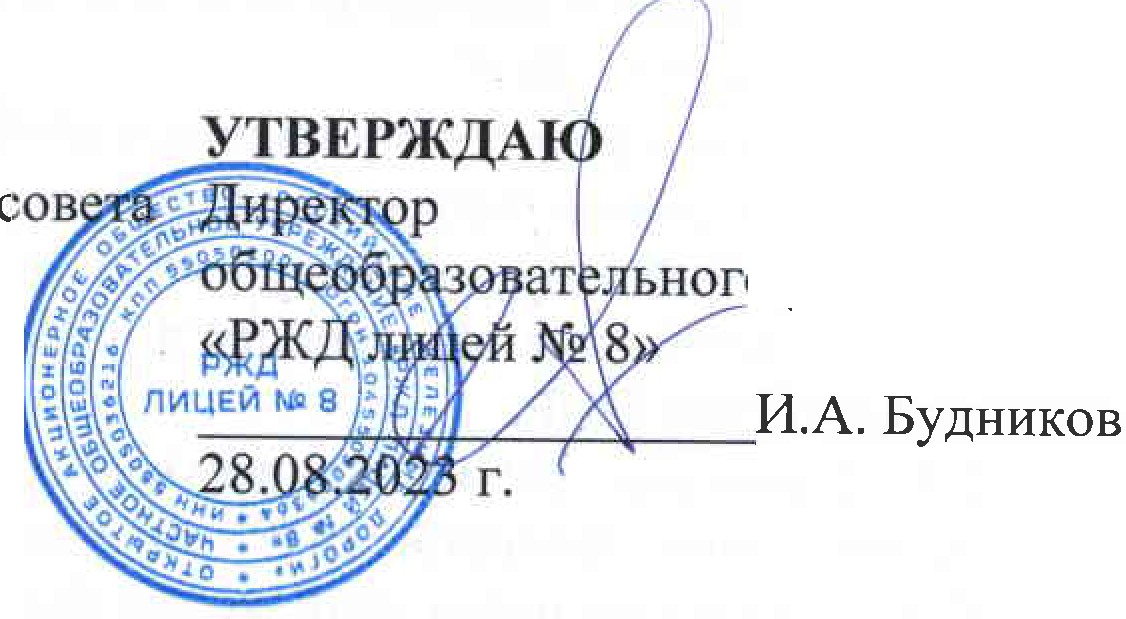 Заседанием педагогического«РЖД лицей № 8»(протокол от 28.08.2023. г. № 1)частного о учрежденияПОЛОЖЕНИЕОБ ОРГАНИЗАЦИИ И ПРОВЕДЕНИИ ВСЕРОССИЙСКИХ ПРОВЕРОЧНЫХ РАБОТ В ЧАСТНОМ ОБЩЕОБРАЗОВАТЕЛЬНОМ УЧРЕЖДЕНИИ«РЖД ЛИЦЕЙ № 8»Общие положенияПоложение об организации и проведении Всероссийских проверочных работ в частном общеобразовательном учреждении «РЖД лицей № 8» (далее- Положение) устанавливает организационные особенности проведения Всероссийских проверочных работ (далее	ВПР) в частном общеобразовательном учреждении «РЖД лицей № 8» (далее -лицей).Настоящее Положение разработано в соответствии с Федеральным законом от 29.12.2012 № 273-ФЗ «Об образовании в Российской Федерации».Сроки и этапы проведения ВПР •Сроки проведения ВПР утверждаются Рособрнадзором.Для каждого класса и учебного предмета, по которому проводится ВПР и устанавливаются период времени или рекомендуемые даты проведения ВПР, лицей самостоятельно определяет дату проведения ВПР из рекомендуемых сроков.При невозможности проведения ВПР в установленные сроки по объективным причинам по согласованию с региональным координатором лицей может провести ВПР по отдельным предметам в резервные дни. Их устанавливает директор лицея приказом.Этапы проведения ВПР в лицее:назначение ответственных, организация проведения ВПР, в том числе проведение инструктажа ответственных;внесение информации о классах в федеральную информационную систему оценки качества образования (далее -ФИС ОКО) для распределения Рособрнадзором предметных работ по конкретным классам параллелей;получение материалов ВПР в личном кабинете ФИС ОКО;проведение ВПР;проверка работ, выполненных обучающимися при проведении ВПР;направление	сведений о результатах	ВПР по каждому	классу по каждому учебному предмету в виде заполненных форм в ФИС ОКО;ознакомление обучающихся и родителей (законных представителей) с результатами ВПР.Проверка работ осуществляется коллегиально в лицее. В случае организации проверки ВПР по инициативе Центра мониторинга города Омска проверка работ ВПР может быть организована в месте, определенномЦентром мониторинга города Омска.Сведения о региональных и муниципальных координаторахСведения о региональном и муниципальном координаторах размещены на сайте ИРОО в разделе Деятельность центра мониторинга и оценки качества образования.Проведение ВПР в лицееОтветственный организатор ВПР в лицее и ответственные организаторы в аудитории назначаются не позднее чем за две недели до проведения ВПР. В случае отсутствия педагога из числа ответственных работников производится замена приказом директора.Функции ответственного организатора ВПР в лицее, организаторов в аудитории проведения ВПР, экспертов по проверке ВПР определяются Порядком проведения ВПР, направляемым РособрнадзЬром, и директором лицея.Форму проведения ВПР по учебным предметам принимает директор лицея по согласованию с педагогическим советом и исходя из технической оснащенности лицея.Обучающиеся 11-х классов принимают участие в ВПР по решению педагогического совета лицея и Министерства образования Омской области. В случае принятия такого решения в ВПР по конкретному учебному предмету принимают участие обучающиеся лицея, не планирующие проходить государственную итоговую аттестацию в форме единого государственного экзамена (далее - ЕГЭ) по данному учебному предмету. Обучающиеся 11-х классов, планирующие сдавать ЕГЭ по конкретному учебному предмету, принимают участие в ВПР по данному предмету по своему выбору.ВПР организуется на втором-четвертом уроке. Для обеспечения проведения ВПР лицами, отвечающими за составление расписания, при необходимости скорректировать расписание учебных занятий.Во время ВПР рассадка обучающихся производится по два человека за парту. Работа проводится одним организатором в аудитории.ВПР проводится в течение времени, установленного материалами ВПР по соответствующему предмету для каждого класса. В случае необходимости выхода из учебного кабинета, где проводится ВПР, обучающийся оставляет все материалы на своем. рабочем столе: задания, черновики, дополнительные разрешенные материалы и инструменты, письменные принадлежности.На ВПР допускается присутствие общественных наблюдателей, направленных Центром мониторинга города Омска, общественных наблюдателей по решению лицея.Меры по обеспечению объективности результатов ВПРЧтобы повысить объективность результатов ВПР, лицей:не использует результаты ВПР как основание для мер финансового поощрения/наказания работников лицея;проводит ежегодные разъяснительные мероприятия с работниками, обучающимися и родителями о необходимости достижения объективных результатов ВПР в лицее.При проведении ВПР допускается присутствие членов родительского комитета, Совета лицея в качестве общественных наблюдателей.Общественные наблюдатели могут:присутствовать на всех этапах ВПР: от получения и тиражирования материалов ВПР до внесения результатов в ФИС ОКО;в случаях выявления фактов умышленного искажения результатов ВПР информировать учредителя для принятия управленческих решений в отношении должностных лиц, допустивших ненадлежащее исполнение служебных обязанностей.В целях обеспечения объективности организаторами в аудитории не могут быть учителя-предметники по предмету проведения ВПР или смежным предметам.Меры по обеспечению информационной безопасности в период проведения ВПРОтветственный организатор ВПР в лицее принимает меры, чтобы задания ВПРне	попали	в	открытый	доступ	до	начала	проведения	ВПР	по соответствующему учебному предмету.Особенности участия в ВПР обучающихся с ограниченными возможностями здоровьяРешение об участии в ВПР обучающихся с ОВЗ принимается директором индивидуально по каждому ребенку с учетом рекомендаций психолого­ педагогического конси.rщума лицея.В случае принятия решения о неучастии обучающегося с ОВЗ в ВПР он может выполнять задания ВПР во время его проведения с другими обучающимися. При этом его результаты не вносятся в ФИС ОКО при проверке работ.В случае получения обучающимся с ОВЗ положительной отметки по итогам выполнения ВПР она может быть выставлена в журнал по просьбе обучающегося или его родителей (законных представителей) с пометкой«ВПР» учителем по соответствующему предмету.Использование результатов ВПРЛицей использует результаты ВПР в 4-х классах по окружающему миру, в 5-х классах по истории и биологии, в 6-8-х классах по истории, обществознанию, биологии и географии, в 11-м классе по всем предметам, по которым было организовано участие в качестве результатов промежуточной аттестации в соответствии с основной образовательной программой соответствующего уровня общего образования и локальными нормативными актами. Оценки за ВПР выставляются в классный журнал как за контрольную работу с пометкой «ВПР» учителем по соответствующему предмету.Лицей использует результаты ВПР в 4-8-х классах по русскому языку и математике для выявления индивидуальных затруднений обучающихся. Положительные оценки за ВПР по данным предметам могут быть выставлены в журнал только по просьбе обучающегося или его родителей (законных представителей) с пометкой «ВПР» учителем по соответствующему предмету.Директор вправе приказом изменить порядок учета результатов ВПР, установленный в пунктах 8.1 и 8.2 Порядка, в том числе использовать результаты ВПР в качестве результатов входной и стартовой диагностики.Сроки хранения материалов ВПРНаписанные обучающимися ВПР и протоколы хранятся в лицее один год с момента написания работы.После истечения срока хранения документов, указанного в пункте 9.1 Порядка, документы подлежат уничтожению.